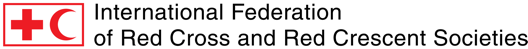 Carte de bénéficiaire n° 1OpÉration : intervention consécutive au séisme au Népal (2015)OpÉration : intervention consécutive au séisme au Népal (2015)OpÉration : intervention consécutive au séisme au Népal (2015)OpÉration : intervention consécutive au séisme au Népal (2015)OpÉration : intervention consécutive au séisme au Népal (2015)OpÉration : intervention consécutive au séisme au Népal (2015)OpÉration : intervention consécutive au séisme au Népal (2015)OpÉration : intervention consécutive au séisme au Népal (2015)OpÉration : intervention consécutive au séisme au Népal (2015)OpÉration : intervention consécutive au séisme au Népal (2015)OpÉration : intervention consécutive au séisme au Népal (2015)OpÉration : intervention consécutive au séisme au Népal (2015)ReprÉsentant-e du mÉnage (nom / PRÉNOM)ReprÉsentant-e du mÉnage (nom / PRÉNOM)ReprÉsentant-e du mÉnage (nom / PRÉNOM)ReprÉsentant-e du mÉnage (nom / PRÉNOM)ReprÉsentant-e du mÉnage (nom / PRÉNOM)ReprÉsentant-e du mÉnage (nom / PRÉNOM)ReprÉsentant-e du mÉnage (nom / PRÉNOM)ReprÉsentant-e du mÉnage (nom / PRÉNOM)ReprÉsentant-e du mÉnage (nom / PRÉNOM)ReprÉsentant-e du mÉnage (nom / PRÉNOM)ReprÉsentant-e du mÉnage (nom / PRÉNOM)ReprÉsentant-e du mÉnage (nom / PRÉNOM)DOE  /  JohnDOE  /  JohnDOE  /  JohnDOE  /  JohnDOE  /  JohnDOE  /  JohnDOE  /  JohnDOE  /  JohnDOE  /  JohnDOE  /  JohnDOE  /  JohnDOE  /  JohnDate de naissanceDate de naissance01/02/1963jj/mm/aaaa01/02/1963jj/mm/aaaa01/02/1963jj/mm/aaaaSexe (M/F)MSexe (M/F)MNombre de personnes composant le mÉnage(y compris le/la représentant-e)Nombre de personnes composant le mÉnage(y compris le/la représentant-e)Nombre de personnes composant le mÉnage(y compris le/la représentant-e)Nombre de personnes composant le mÉnage(y compris le/la représentant-e)9Nombre d’hommesNombre d’hommes22Nombre de femmes2222Nombre d'enfants55Type de DOCUMENT d'identitÉType de DOCUMENT d'identitÉNational National National National National National National National National National N° DU DOCUMENT d’identitÉN° DU DOCUMENT d’identitÉ1234556789ABC1234556789ABC1234556789ABC1234556789ABC1234556789ABC1234556789ABC1234556789ABC1234556789ABC1234556789ABC1234556789ABCN° de tÉlÉphoneN° de tÉlÉphone123456789123456789123456789123456789123456789123456789123456789123456789123456789123456789Situation gÉographiqueProvince/District : MainProvince/District : MainProvince/District : MainProvince/District : MainProvince/District : MainProvince/District : MainProvince/District : MainProvince/District : MainProvince/District : MainProvince/District : MainProvince/District : MainSituation gÉographiqueCommune/ville : TownvilleCommune/ville : TownvilleCommune/ville : TownvilleCommune/ville : TownvilleCommune/ville : TownvilleCommune/ville : TownvilleCommune/ville : TownvilleCommune/ville : TownvilleCommune/ville : TownvilleCommune/ville : TownvilleCommune/ville : TownvilleSituation gÉographiqueVillage/quartier : WoodhoodVillage/quartier : WoodhoodVillage/quartier : WoodhoodVillage/quartier : WoodhoodVillage/quartier : WoodhoodVillage/quartier : WoodhoodVillage/quartier : WoodhoodVillage/quartier : WoodhoodVillage/quartier : WoodhoodVillage/quartier : WoodhoodVillage/quartier : WoodhoodSituation gÉographiqueAdresse : EastwoodAdresse : EastwoodAdresse : EastwoodAdresse : EastwoodAdresse : EastwoodAdresse : EastwoodAdresse : EastwoodAdresse : EastwoodAdresse : EastwoodAdresse : EastwoodAdresse : EastwoodObservationsObservationsObservationsObservationsObservationsObservationsSignature du/de la bÉnÉficiaireSignature du/de la bÉnÉficiaireSignature du/de la bÉnÉficiaireSignature du/de la bÉnÉficiaireSignature du/de la bÉnÉficiaireSignature du/de la bÉnÉficiaireValable À compter duValable À compter duValable À compter dujj/mm/aaaajj/mm/aaaajj/mm/aaaaauaujj/mm/aaaajj/mm/aaaajj/mm/aaaajj/mm/aaaaCachet officiel et signatureCachet officiel et signatureCachet officiel et signatureCachet officiel et signatureCachet officiel et signature